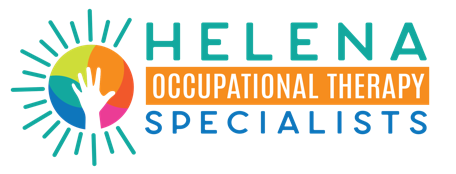 Helena Occupational Therapy Specialists, PLLC1325 Euclid Ave #3 Helena, MT 59601Phone (406) 422-7729  fax (406) 403-0588CLIENT INFORMATIONClient’s legal name:__________________________________ DOB:______________________Sex:____Address:_______________________________________City:_____________________State:_________Home Number:_________________________________Cell Number_____________________________School:____________________________Grade:______________________Referral Source:__________PARENT/RESPONSIBLE PARTY INFORMATIONParent/responsible party name_______________________________Relationship to client____________Address:_______________________________________City:____________________State:__________Home phone:____________________Cell Phone:_____________________Employer:_______________Do we have permission to communicate via text? Y/N_____________________Email address:____________________________________________________Do we have permission to communicate via email? Y/NDo we have permission to send email updates related to Helena Occupational Therapy Specialists and the services they provide? Y/NParent/responsible party name_______________________________Relationship to client____________Address:_______________________________________City:____________________State:__________Home phone:____________________Cell Phone:_____________________Employer:_______________Do we have permission to communicate via text? Y/N_____________________Email address:____________________________________________________Do we have permission to communicate via email? Y/NDo we have permission to send email updates related to Helena Occupational Therapy Specialists and the services they provide? Y/N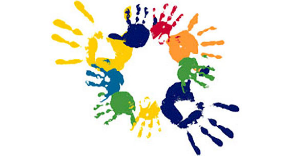 Helena Occupational Therapy Specialists, PLLC1325 Euclid Ave #3 Helena, MT 59601Phone (406) 422-7729  fax (406) 403-0588INSURANCE INFORMATION:					Primary insurance                       Secondary insuranceName of health insurance company:_______________________              __________________________  Name of policy holder:                     _______________________             __________________________Relationship of policy holder:          _______________________             __________________________Policy #                                            _______________________              __________________________Group #                                             _______________________             __________________________Policy holder’s SS #                        ________________________            __________________________Policy holder’s DOB                        _______________________              __________________________Policy holder’s telephone number:  ________________________            __________________________Picture of insurance card: 